“Launching ceremony of Safe School Program”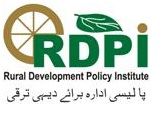        Schedule of Activities:TimeActivity By10:00-10:10Recitation Tabish Raza10:10-10:15Naat Mureed Hussain Basirvi10:15-10:25Welcome NoteMr. Nazim Baloch10:25-10:40Welcome TabloCauseway School10:40-11:00Introduction of Safer School ProgramMr. Qaiser Abbas11:00-11:15DRR Activities in Muzaffargarh and Safer School by Local CSOs.Naveed Iqbal DDM11:15-11:30Milli NaghmaMisali School11:30-11:50Remarks by the honorable Chief Guest and formal launching of the Safe SchoolsChief Guest/Representative11:50-12:20Theater performance on Safer SchoolM. Garh Theater Group12:20-12:40Speech and poster competition GBH School and NH School M. Garh12:40-12:50Song (Moseeqi)Zubair Baloch12:50-01:20Speeches of honorable guests from district Govt.---01:20-01:30Prize distributionStakeholders01:30-02:00Closing and AOBChief Guest